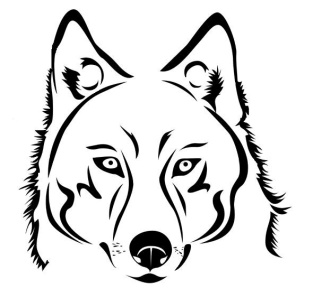 Open Roads Public SchoolSchool Council Meeting MinutesTuesday, January 21, 202012:00pmWelcome and Roll Call: Lindsay Burry, Kathleen Bazinet, Jill Wilkinson, Tanis Oberg, Teri Jackson.  Student reps: Trista Kudlacek, and Erika Spence.Agenda:Minutes: November 2019: minutes were accepted.Business Arising:Student Rep report:Literacy Week, activities all week to encourage reading.Math and Science units progress in each grade, with fun activities to help with learning.Fundraising update – honey/cookie dough and Brule creekBrule Creek: Order list was provided, with some additions for our group.  To be run in February to be bringing the products in for March break.  Can send home February 3rd, asking to be returned by February 14th.  Honey and cookie dough orders were successful.No other fundraisers happening in the school right now.  Teacher wants/needs – The teachers have put in their wish list, and orders are coming in.  A total of 3400$ has been spent so far.  Still about 500$ available for spending.  The teachers are very happy with this.New Business: PIC update:The last meeting focused on the PRO grant. PRO Grant 2019/2020:This year the school board was allocated funds instead of different schools applying.  Funds are much less than in the past.  School councils in our board may submit a letter application and line up the project with the criteria. Schools may apply together.  Potential idea: board game night with food.  Have a booth where parents can talk to Tanis and Teri.  Can include information on the school.  What would you like to see in the school?  Can include a sentence at each table with the benefits e.g. this games help your kid with reading, or playing a game together helps with learning through play.  Learning through play night.  Draw for the game at each table.  Talking kids through things.  Get it catered, healthy something they could make at home.  Have a recipe card that they can take home.  Can there be a cultural aspect to what we are eating?  Wild rice soup?  Bannock?  Ask for 1000$ to include child care, games, transportation, and food.  Aim for April.  Principals Report:Verbal report – TanisChallenges with the current situation with job action, and it is hard on the teachers.  Correspondence: School Council Meeting Dates:  February 11, 2020Adjournment: